Dissertation Approval Form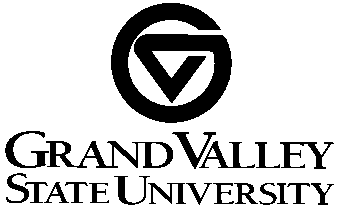 The signatories of the committee members below indicate that they have read and approved the dissertation of <your full legal name> in partial fulfillment of the requirements for the degree of.<Doctor of XXXX>.		______________________________________________________		<name of dissertation chair> , Dissertation committee chair	Date		______________________________________________________		<name of member>, Committee member			Date		______________________________________________________		<name of member>, Committee member			Date		______________________________________________________		<name of member>, Committee member			Date    Accepted and approved on behalf of the	                Accepted and approved on behalf of the           <Name of Academic College>			                   Graduate Faculty 	    __________________________________                    __________________________________                   Dean of the College                                                   Dean of The Graduate School__________________________________                    __________________________________               Date   						         Date